Dear José María LuzónThanks for your reply!1. According to your requirement, the cold room specifications and quotations are as follow:2. The cold room mainly consist of 4 parts, prefabricated insulated room panel, compressor unit, air cooler and electric control box.Here we share a Youtube video about how to assemble cold room when you receive it, hope you enjoy it: https://www.youtube.com/watch?v=zhmQqoq2eVU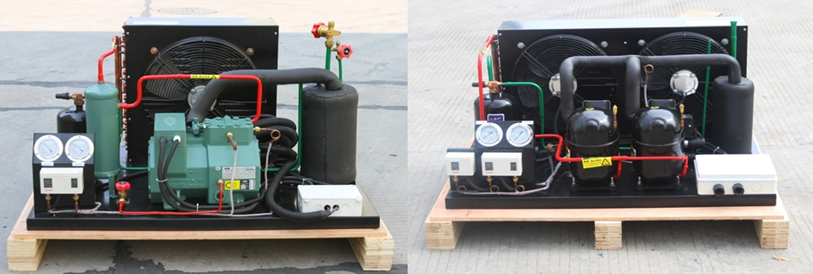    Germany Bitzer compressor unit                        Italy Aspera compressor
         Air cooler                                      insulated panels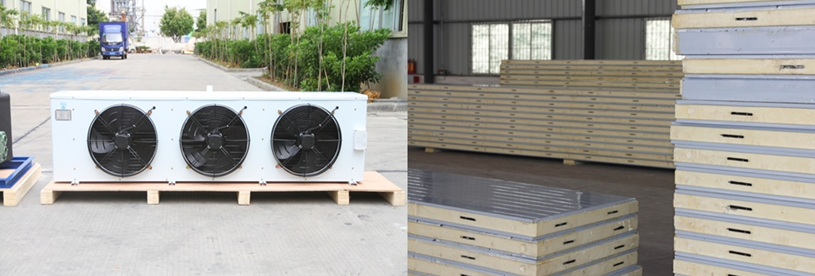 *Mr. Luzón, does our cold room products meet your demand or not?Looking forward to your replyThanksBest Regards, 
Jamko Ye (Sales Manager)ModelVCR30VCR30Dimension (L*W*H)4.0 x 3.0 x 2.5 m4.0 x 3.0 x 2.5 mVolume30 m³30 m³Suggested storage capacity7 tons7 tonsTemperature range0 ~ -5 ℃ for fruit & vegetable storage (adjustable)-18 ~ -20 ℃ for meat & seafood storage (adjustable)Supply power220V, 60 Hz, single phases220V, 60 Hz, 3 phasesCompressor2 * 1.5 horsepowerItaly Aspera compressor2 horsepower Germany Bitzer compressorDoor size1 piece swing door (0.9 x 1.8 m)1 piece swing door (0.9 x 1.8 m)Insulated panel materialDouble-sides color plate steel sandwiched with polyurethaneDouble-sides color plate steel sandwiched with polyurethaneInsulated room panel thickness100 mm150 mmInsulated room panel density42 kg / m³42 kg / m³FOB price